Secțiunea III –FORMULARELista formularelor:Scrisoare de înaintare - Formular nr.1Formularul – 2 Formular de ofertă Formularul  – 3 Acord cu privire la prelucrarea datelor cu caracter personalFormularul  – 4 Declarație privind lista principalelor servicii prestate în ultimii 3 ani;Formularul  – 5 Declarație privind conflictul de interese;	Formularul  – 6 Declaratie privind neincadrarea in art. 164 din Legea 98/2016Formularul  – 7 Declaratie privind neîncadrarea în art. 165 și 167 din Legea 98/2016Formularul – 8 Declaratie privind SubcontractantiiFormularul – 9 Declarație privind respectarea reglementărilor din domeniul mediului și protecției mediuluiFormularul – 10 ImputernicireFormularul – 11 Acord de AsociereFormular- 12 Model Acord subcontractareFormular- 13 Angajament privind sustinere tehnica si profesionala a ofertantului/grupului de operatori economiciFormular-14 Informații privind personalul responsabil în îndeplinirea contractului;Formularul  –15 Declarație privind sănătatea și securitatea în muncă;Formular nr 1OFERTANT(denumirea operatorului economi)SCRISOARE DE ÎNAINTARECătre,Teatrul National Radu Stanca SibiuB-dul Coposu, nr.2, jud.SibiuCa urmare a anuntului nr din data de , privind achiziția pentru atribuirea contractului de……………………, în vederea implementării și derulării achizitiei avand ca obiect:…………………………………….noi…………………………………………………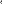 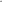 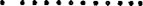 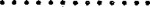 (denumirea ofertantului), va transmitem alăturat următoarele:oferta financiară si tehnicădocumentele care însoțesc oferta. Informații privind ofertantul:numele și prenumele persoanei/persoanelor împuternicite să semneze documentele pentru prezenta achiziție………….. adresa pentru corespondență valabilă pentru comunicare la prezenta achiziție:………………………………..telefon ………………… valabil pentru comunicarea la prezenta achizițiee-mail ……………..Avem speranța că oferta noastră este corespunzatoare și va satisface cerintele dumneavoastră.Data Nume ofertant,(semnătura autorizată)							Formular nr 2     OFERTANTUL__________________   (denumirea/numele)FORMULAR DE OFERTACatre …………………………………………….  Domnilor,    1. Examinand documentatia pentru elaborarea si prezentarea ofertei, subsemnatii, reprezentanti ai ofertantului ______________________________, ne oferim ca, în conformitate cu                                  (denumirea/numele ofertantului)prevederile si cerintele cuprinse în documentatia mai sus mentionată, să livram___________________________________pentru 		(denumirea obiectivului)suma de ______________________ lei, la care se adaugă taxa pe valoarea adaugată în valoare                                                  (suma în litere si în cifre) de ______________________ lei.       (suma în litere si în cifre) 2. Ne angajăm ca, în cazul în care oferta noastră este stabilită câştigătoare, să furnizam servicii de……………………….. conform ofertei tehnice.  3. Ne angajam să mentinem această oferta valabilă pentru o durată de ___________________________zile,respectiv  până la data de_____________________ si ea (durata în litere si în cifre)                                                                   (ziua/luna/anul)va rămâne obligatorie pentru noi si poate fi acceptată oricând  înainte de expirarea perioadei de valabilitate.    4. Până la încheierea si semnarea contractului de achizitie publică această ofertă, împreună cu comunicarea transmisă de dumneavoastră, prin care oferta noastră este stabilită câstigătoare, vor constitui un contract angajant între noi.                 5. Precizăm că nu depunem ofertă alternativă.Data _____/_____/__________________, in calitate de _____________________, legal autorizat să semnez                  (semnatura)oferta pentru si în numele ____________________________________.                                                     (denumirea/numele,ofertant)Anexa la Formularul de ofertaNota: Preturile ofertate reprezinta modalitatea de formare a valorii totale ofertate si nu reprezinta preturi de achizitie a echipamentelor.                     								Formular 3       Acord cu privire la prelucrarea datelor cu caracter personalSubsemnat(ul)/a ………………………………………… reprezentant legal al …………………………………………., participant la procedura de atribuire avand ca obiect …………………………………………………………….declar pe propria raspundere: Prin prezentul acord, am fost înștiințat referitor la faptul că în conformitate  cu cerințele Regulamentului (UE) 2016/679 al Parlamentului European și al Consiliului din 27 aprilie 2016 privind protecția persoanelor fizice în ceea ce privește prelucrarea datelor cu caracter personal precum și a dispozițiilor legale în vigoare, Teatrul National Radu Stanca Sibiu are statutul de operator de date cu caracter personal. Am fost informat asupra faptului că datele cu caracter personal, furnizate în mod voluntar de subsemnatul, în desfășurarea procedurilor de achiziție publică  precum și în executarea unui eventual contract, sunt prelucrate de Teatrul National Radu Stanca Sibiu, cu respectarea tuturor prevederilor Regulamentului European nr. 679/2016. Scopul colectării acestor date îl reprezintă acela de a fi utilizate doar și numai în desfășurarea procedurii de achiziție publică precum și în executarea contractului (în cazul în care acesta va fi încheiat cu dumneavoastră).Am luat la cunoștință asupra faptului că în cazul existenței unui refuz de furnizare a anumitor date cu caracter personal, imperativ necesare pentru desfășurarea în mod legal a proceselor de achizitie publica, va fi atrasă după sine respingerea ofertei.În măsura în care consider că este cazul, mă oblig să îmi exercit drepturile de acces, intervenţie şi de opoziţie  privind datele cu caracter personal furnizate, în condiţiile prevăzute de Regulamentul  U.E. nr. 679/2016, printr-o cerere scrisă, semnată şi datată, depusă la sediul instituţiei.Având în vedere cele expuse mai sus, înțeleg să îmi exprim consimțământul   în mod liber și neechivoc, la prelucrarea  datelor cu caracter personal, de către operatorul de date cu caracter personal, în vederea desfășurării procedurii de achiziție publică și executare a contractului.Data completării:_____/_____/_____Subsemnatul_______________, în calitate de ____________, legal autorizat să semnez                (semnatura autorizată)               (calitatea de reprezentare)oferta pentru şi în numele __________________________________________________.                                                                  (denumirea/numele operatorului economic)                                                                                                           Formular nr 4OPERATORUL ECONOMIC  _____________________     (denumirea/numele)DECLARAŢIE PRIVIND LISTA PRINCIPALELORPRESTARI DE SERVICII IN ULTIMII 3 ANI 	Subsemnatul, reprezentant împuternicit al..........................................................		(denumirea/numele şi sediul/adresa candidatului/ofertantului)declar pe propria răspundere, sub sancţiunile aplicate faptei de fals în acte publice, că datele prezentate în tabelul anexat sunt reale.	Subsemnatul declar că informaţiile furnizate sunt complete şi corecte în fiecare detaliu şi înteleg că autoritatea contractantă are dreptul de a solicita, în scopul verificării şi confirmării declaraţiilor, situaţiilor şi documentelor care însotesc oferta, orice informaţii suplimentare în scopul verificării datelor din prezenta declaraţie.	Subsemnatul autorizez prin prezenta orice instituţie, societate comercială, bancă, alte persoane juridice să furnizeze informaţii reprezentanţilor autorizaţi ai Centrului de Proiecte al Municipiului Timisoara cu privire la orice aspect tehnic şi financiar în legătură cu activitatea noastră.	Prezenta declaraţie este valabilă până la data de …………………….........(se precizează data expirării perioadei de valabilitate a ofertei)									     											 Operator economic,				                            	 ………………………….                                                                       		           (semnatura autorizată ) Anexa la Formularul nr.4  Operator economic,											                                                         ................................									        (semnatura autorizată)*) Se precizează calitatea în care a participat la îndeplinirea contractului care poate fi de: contractant unic sau contractant conducător (lider de asociaţie); contractant asociat, subcontractant.**) Se va preciza data de începere şi de finalizare a contractului de furnizareFormularul nr. 5OFERTANT UNIC/ OFERTANT ASOCIAT/ SUBCONTRACTANTUL/ TERT SUSŢINĂTOR (dupa  caz)............................................................................................... (denumire ofertantului)DECLARAŢIE PRIVIND EVITAREA CONFLICTULUI DE INTERESE POTRIVIT ART. 59 - 60 DIN LEGEA 98/20161. Subsemnatul (nume/prenume) .................., domiciliat (a) in .................... (adresa de domiciliu), identificat (a) cu act de identitate (CI/pasaport), seria ...... , nr. ..........., eliberat de ................... , la data de .................. , CNP .................. , in calitate de reprezentant legal al .................... , (denumirea/numele si sediul/adresa operatorului economic), avand calitatea de Ofertant unic/Ofertant asociat/Subcontractant/Tert Sustinator (dupa caz), la procedura de achiziție .......................................pentru atribuirea contractului, declar pe propria răspundere, sub sancţiunea excluderii din procedură şi a sancţiunilor aplicate faptei de fals în acte publice, că nu ne aflăm in situaţia prevazuta la art. 60 alin. (1), lit. a), lit. d) si lit. e)  din Legea nr. 98/2016 privind achizitiile publice, respectiv:- Persoanele care detin parti sociale, parti de interes, actiuni din capitalul subscris al Ofertantului unic/Ofertantului asociat/Tertului Sustinator/Subcontractantului  (dupa caz) ori persoanele care fac parte din consiliul de administraţie/organul de conducere sau de supervizare a Ofertantului unic/Ofertantului asociat /Tertului Sustinator/Subcontractantului (dupa caz), participa in procesul de verificare/evaluare a ofertelor;- Ofertantul unic/Ofertantul asociat/Tertul sustinator/Subcontractantul propus (dupa caz) are drept membri în cadrul consiliului de administraţie/organului de conducere sau de supervizare şi/sau are acţionari ori asociaţi semnificativi persoane care sunt soţ/soţie, rudă sau afin până la gradul al doilea inclusiv ori care se află în relaţii comerciale cu persoane cu functii de decizie in cadrul autoritatii contractante.- Ofertantul unic/Ofertantul asociat/Tertul sustinator/Subcontractantul propus (dupa caz) a nominalizat printre principalele persoane desemnate pentru executarea contractului persoane care sunt soţ/soţie, rudă sau afin până la gradul al doilea inclusiv ori care se află în relaţii comerciale cu persoane cu functii de decizie in cadrul autoritatii contractante.Persoanele care fac parte din organele de conducere ale AchizitoruluiDirector General – Constantin ChiriacDirector Economic – Irina AlbuPersoanele care fac parte din Comisia de evaluare a ofertelor:1. Director Tehnic – Daniel Gheorghita - PresedinteDirector Adjunct - Florin Ticu - MembruDirector Economic - Irina Albu - MembruMembru de rezervaEconomist- Simona I MuntiuExpert cooptat: Cristina BicaSubsemnatul declar că informaţiile furnizate sunt complete şi corecte în fiecare detaliu şi înţeleg că autoritatea contractantă are dreptul de a solicita, în scopul verificării şi confirmării declaraţiilor orice documente doveditoare de care dispunem. Inteleg ca in cazul in care aceasta declaratie nu este conforma cu realitatea sunt pasibil de incalcarea prevederilor legislatiei penale privind falsul in declaratii.     	Totodata, declar ca am luat la cunostinta de prevederile art. 326 «Falsul in Declaratii» din Codul Penal referitor la «Declararea necorespunzătoare a adevărului, făcută unei persoane dintre cele prevăzute în art. 175 sau unei unităţi în care aceasta îşi desfăşoară activitatea în vederea producerii unei consecinţe juridice, pentru sine sau pentru altul, atunci când, potrivit legii ori împrejurărilor, declaraţia făcută serveşte la producerea acelei consecinţe, se pedepseşte cu închisoare de la 3 luni la 2 ani sau cu amendă. »Data	___________                                                       Ofertant................        (reprezentant legal)                                                                                             Nume si prenume                                                                               .							                                                             ............................................................…                                                                               (semnătura si stampila)Operator economic								 Formularul nr 6 .......................... (denumirea/numele) Declaratie privind neincadrarea in art. 164 din Legea 98/2016Subsemnatul, .............. reprezentant împuternicit al ......................... (denumirea operatorului economic) în calitate de candidat/ofertant/ofertant asociat/terţ susţinător al candidatului/ofertantului, declar pe propria răspundere, sub sancţiunea excluderii din procedura de achiziţie publică şi sub sancţiunile aplicabile faptei de fals în acte publice, că nu mă aflu în situaţia prevăzută la art. 164 din Legea 98/2016, respectiv nu am fost condamnat prin hotărâre definitivă a unei instanţe judecătoreşti, pentru comiterea uneia dintre următoarele infracţiuni: a) constituirea unui grup infracţional organizat, prevăzută de art. 367 din Legea nr.286/2009 privind Codul penal, cu modificările şi completările ulterioare, sau de dispoziţiile corespunzătoare ale legislaţiei penale a statului în care respectivul operator economic a fost condamnat; b) infracţiuni de corupţie, prevăzute de art. 289-294 din Legea nr. 286/2009, cu modificările şi completările ulterioare, şi infracţiuni asimilate infracţiunilor de corupţie prevăzute de art. 10-13 din Legea nr. 78/2000 pentru prevenirea, descoperirea şi sancţionarea faptelor de corupţie, cu modificările şi completările ulterioare, sau dedispoziţiile corespunzătoare ale legislaţiei penale a statului în care respectivul operator economic a fost condamnat; c) infracţiuni împotriva intereselor financiare ale Uniunii Europene, prevăzute de art. 181 -185 din Legea nr. 78/2000, cu modificările şi completările ulterioare, sau de dispoziţiile corespunzătoare ale legislaţiei penale a statului în care respectivul operator economic a fost condamnat; d) acte de terorism, prevăzute de art. 32-35 şi art. 37-38 din Legea nr. 535/2004 privind prevenirea şi combaterea terorismului, cu modificările şi completările ulterioare, sau de dispoziţiile corespunzătoare ale legislaţiei penale a statului în care respectivul operato reconomic a fost condamnat; e) spălarea banilor, prevăzută de art. 29 din Legea nr. 656/2002 pentru prevenirea şi sancţionarea spălării banilor, precum şi pentru instituirea unor măsuri de prevenire şi combatere a finanţării terorismului, republicată, cu modificările ulterioare, sau finanţarea terorismului, prevăzută de art. 36 din Legea nr. 535/2004, cu modificările şi completările ulterioare, sau de dispoziţiile corespunzătoare ale legislaţiei penale a statului în carer espectivul operator economic a fost condamnat;  f) traficul şi exploatarea persoanelor vulnerabile, prevăzute de art. 209-217 din Legea nr.286/2009, cu modificările şi completările ulterioare, sau de dispoziţiile corespunzătoare ale legislaţiei penale a statului în care respectivul operator economic a fost condamnat; g) fraudă, în sensul articolului 1 din Convenţia privind protejarea intereselor financiare ale Comunităţilor Europene din 27 noiembrie 1995. Subsemnatul declar că informaţiile furnizate sunt complete şi corecte în fiecare detaliu şi înţeleg că autoritatea contractantă are dreptul de a solicita, în scopul verificării şi confirmării declaraţiilor, orice documente doveditoare de care dispun. Înţeleg ca în cazul în care această declaraţie nu este conformă cu realitatea sunt pasibil deîncălcarea prevederilor legislaţiei penale privind falsul în declaraţii. Data completării Operator economic,................................. (semnătură autorizată) Nota: se solicita atat ofertantului asociat, subcontractantului cat si tertului sustinatorFormularul nr. 7OPERATOR ECONOMIC_____________________(denumirea/numele)DECLARAŢIE privind neîncadrarea în art. 165 și 167 din Legea 98/2016Subsemnatul ......................................................................................, reprezentant împuternicit al ..................................., (denumirea/numele si sediul/adresă operatorului economic) în calitate de candidat/candidat asociat/ofertant/ofertant asociat/subcontractant/terț sustinător al candidatului/ofertantului la procedura de atribuire a contractului de achiziție publică de……………………organizată de …………………………………………………, declar pe proprie răspundere că: 1. Nu ne-am încălcat obligaţiile privind plata impozitelor, taxelor sau a contribuţiilor la bugetul general consolidat așa cum aceste obligații sunt definite de art. 165, alin. (1) si art. 166, alin. (2) din Legea 98/2016 privind achizitiile publice. 2. Nu ne aflăm în oricare dintre următoarele situaţii prevazute de art. 167 (1) din Legea 98/2016 privind achizitiile publice, respectiv: a) nu am încălcat obligaţiile stabilite potrivit art. 51, iar autoritatea contractantă poate demonstra acest lucru prin orice mijloc de probă adecvat, cum ar fi decizii ale autorităţilor competente prin care se constată încălcarea acestor obligaţii; b) se ne aflăm în procedura insolvenţei sau în lichidare, în supraveghere judiciară sau în încetarea activităţii; c) nu am comis o abatere profesională gravă care îi pune în discuţie integritatea, iar autoritatea contractantă poate demonstra acest lucru prin orice mijloc de probă adecvat, cum ar fi o decizie a unei instanţe judecătoreşti sau a unei autorităţi administrative; d) nu am încheiat cu alţi operatori economici acorduri care vizează denaturarea concurenţei în cadrul sau în legătură cu procedura în cauză; e) nu ne aflăm într-o situaţie de conflict de interese în cadrul sau în legătură cu procedura în cauză, iar această situaţie nu poate fi remediată în mod efectiv prin alte măsuri mai puţin severe; f) nu am participat anterior la pregătirea procedurii de atribuire ceea ce a condus la o distorsionare a concurenţei, iar această situaţie nu poate fi remediată prin alte măsuri mai puţin severe; g) nu ne-am încălcat în mod grav sau repetat obligaţiile principale ce-i reveneau în cadrul unui contract de achiziţii publice, al unui contract de achiziţii sectoriale sau al unui contract de concesiune încheiate anterior, iar aceste încălcări au dus la încetarea anticipată a respectivului contract, plată de daune-interese sau alte sancţiuni comparabile; h) nu ne facem vinovați de declaraţii false în conţinutul informaţiilor transmise la solicitarea autorităţii contractante în scopul verificării absenţei motivelor de excludere sau al îndeplinirii criteriilor de calificare şi selecţie, nu a prezentat aceste informaţii sau nu este în măsură să prezinte documentele justificative solicitate;i) nu am încercat să influenţam în mod nelegal procesul decizional al autorităţii contractante, să obţină informaţii confidenţiale care i-ar putea conferi avantaje nejustificate în cadrul procedurii de atribuire sau a furnizat din neglijenţă informaţii eronate care pot avea o influenţă semnificativă asupra deciziilor autorităţii contractante privind excluderea din procedura de atribuire a respectivului operator economic, selectarea acestuia sau atribuirea contractului de achiziţie publică/acordului-cadru către respectivul operator economic.Subsemnatul declar că informaţiile furnizate sunt complete şi corecte în fiecare detaliu şi înţeleg că autoritatea contractantă are dreptul de a solicita, în scopul verificării şi confirmării declaraţiilor, orice documente doveditoare de care dispun. Înţeleg că în cazul în care această declaraţie nu este conformă cu realitatea sunt pasibil de încălcarea prevederilor legislaţiei penale privind falsul în declaraţii.Data completării: ..................Operator economic,(numele prenumele reprezentantului legal)....................................(semnatura autorizată)Formularul nr. 8OPERATOR ECONOMIC_____________________     (denumirea/numele)Declaratie privind Subcontractantii(partea/părţile din contract care sunt îndeplinite de subcontractanţi şi specializarea acestora)Subsemnatul(a) ……....................................……….. (numele şi prenumele), reprezentant împuternicit al ….......................................................... (denumirea/numele şi sediul/adresa operatorului economic), declar pe propria răspundere, sub sancţiunile aplicate faptei de fals în acte publice, că datele prezentate în tabelul anexat sunt reale.Subsemnatul declar că informaţiile furnizate sunt complete şi corecte în fiecare detaliu şi înţeleg că autoritatea contractantă are dreptul de a solicita, în scopul verificării şi confirmării declaraţiilor, situaţiilor şi documentelor care însoţesc oferta, orice informaţii suplimentare în scopul verificării datelor din prezenta declaraţie.Subsemnatul autorizez prin prezenta orice instituţie, societate comercială, bancă, alte persoane juridice să furnizeze informaţii reprezentanţilor autorizaţi ai ................................................ (denumirea si adresa autorităţii contractante) cu privire la orice aspect tehnic şi financiar în legătură cu activitatea noastră.Prezenta declaraţie este valabilă până la data de …..............….... (se precizează data expirării perioadei de valabilitate a ofertei)Data completării							     …………………          									    	Operator economic,_________________(semnatura autorizată)										Formularul nr.9Operator economic ......................... 						    (denumirea operatorului) DECLARAȚIE PRIVIND RESPECTAREA LEGISLAȚIEI PRIVIND CONDIȚIILE DE MEDIU, SOCIAL ȘI CU PRIVIRE LA RELAȚIILE DE MUNCĂ PE TOATĂ DURATA DE ÎNDEPLINIRE A CONTRACTULUI DE SERVICIISubsemnatul/a ........................................................................(nume/prenume,reprezentant legal/împuternicit al ...............................................................(denumirea/numele și sediu/adresa candidatului/ofertantului), în calitate de ofertant laprocedura .................................................... cod CPV.............................,organizată de autoritatea contractantă ...................................(numele autorității) declar pe propria răspundere, că la elaborarea ofertei am ţinut cont de toate obligaţiile referitoare la obligaţiile relevante din domeniile mediului, social şi al relaţiilor de muncă pentru activităţile ce se vor desfăşura pe parcursul îndeplinirii contractului de servicii, în conformitate cu prevederile Legii securităţii şi sănătăţii în muncă nr. 319/2006, Legea 265/2006 privind aprobarea OUG 195/2005 privind protecția mediului și ale celorlaltor reglementări aplicabile. Data ............................... Operator economic,...................... (semnatura autorizată şi ştampila)							        		       Formularul nr 10OPERATOR ECONOMIC 				_______________________ (denumire operator)IMPUTERNICIRESubsemnatul(a) (nume/ prenume), domiciliat(a) in …………………………………………… (adresade domiciliu), identificat(a) cu act de identitate (CI/ Pasaport), seria ……, nr. ………, eliberatde...................., la data de …………, CNP …………………., in calitate de reprezentant legal al Ofertantului/Ofertantului asociat/Tertului sustinator/Subcontractantului ………………………………(denumire), cu sediul in …………………………….. (adresa operatorului economic), CUI nr. .....,CIF nr. ......, imputernicesc prin prezenta pe Dl./ Dna. ………………….……, domiciliat(a) in…………………………………………… (adresa de domiciliu), identificat(a) cu act de identitate (CI/Pasaport), seria ……, nr. ………, eliberat de ……......................, la data de …….....……, CNP……………………., avand functia de ……………........………., să semneze urmatoarele documente depuse in cadrul procedurii de atribuire a contractului de servicii Să semneze toate actele şi documentele care emană de la subscrisa în legătură cu participarea la prezenta procedură; Să participe în numele subscrisei la procedură şi să semneze toate documentele rezultate pe parcursul şi/sau în urma desfăşurării procedurii. Să răspundă solicitărilor de clarificare formulate de către comisia de evaluare în timpul desfăşurării procedurii. Să depună în numele subscrisei contestaţiile cu privire la procedură. Prin prezenta, împuternicitul nostru este pe deplin autorizat să angajeze răspunderea subscrisei cu privire la toate actele şi faptele ce decurg din participarea la procedură. Notă: Împuternicirea va fi însoţită de o copie după actul de identitate al persoanei împuternicite (buletin de identitate, carte de identitate, paşaport).  Înteleg că în cazul în care această declaraţie nu este conformă cu realitatea suntpasibil de încalcarea prevederilor legislaţiei penale privind falsul în declaraţii si sunt de acordcu orice decizie a Autoritatii Contractante referitoare la excluderea din procedura pentruatribuirea contractelor de achizitie publica. Data …………………………..						Denumirea mandantului  Formularul nr 11ACORD DE ASOCIERE Nr. ________ din _______________ CAPITOLUL I -PARTILE ACORDULUI Art. 1 Prezentul acord se încheie între : S.C..................................................., cu sediul în ....................................., str. ..................................... nr..................., telefon ....................., fax ........................., înmatriculata la Registrul Comertului din ......................................... sub nr. .........................., codunic de înregistrare ...................................., cont bancar in care se vor efectua platile de catre Beneficiar ............................................, deschis la .........................................., adresa banca: ....................., reprezentata de ...................................................... având functia de.......................................... , în calitate de asociat - LIDER DE ASOCIERE si S.C................................................., cu sediul în .................................., str. ................................, Nr..................., telefon ....................., fax ................................, înmatriculata la Registrul Comertului din ........................................, sub nr. ..........................., codunic de înregistrare ...................................., cont ............................................., deschis la............................................, reprezentata de ................................................................., având functia de .......................................... , în calitate de ASOCIAT CAPITOLUL II - OBIECTUL ACORDULUI Art. 2.1 Partile convin infiintarea unei Asocieri compusa din: (i -lider de asociere)...............................; (ii - Asociat 1) ...........................; (iii - Asociat n), avand ca scop: a) participarea la procedura de achiziţie organizată de Centrul de Proiecte Timisoara pentru atribuirea contractului de servicii avand ca obiect: ………………………………………. b) derularea/implementarea în comun a contractului de achiziţie publică în cazul desemnării ofertei comune ca fiind câştigătoare, cu respectarea prevederilor prezentului Acord de Asociere. Art. 2.2 Asocierea va incheia Contractul cu Beneficiarul, in vederea indeplinirii obligatiilor contractuale conform prevederilor Documentatiei de Atribuire, in baza ofertei depuse de Asociere si declarate castigatoare urmare transmiterii de catre Centrul de Proiecte Timisoara a comunicarii rezultatului procedurii. Art. 2.3. Asocierea nu are personalitate juridica si nu va putea fi tratata ca o entitate de sine statatoare, neavand calitate de subiect de drept distinct (Art. 1951 Cod Civil). Art. 2.4. Activitatea desfasurata in cadrul Asocierii se realizeaza pe baza principiului independentei comercialesi juridice a fiecarei Parti si pe cel al sprijinului reciproc privind obligatiile contractuale asumate in vederea realizarii scopului Asocierii.  CAPITOLUL III - TERMENUL DE VALABILITATE AL ACORDULUI  Art. 3. Prezentul acord ramâne în vigoare pâna la expirarea duratei de valabilitate a contractului semnat cu Centrul de Proiecte Timisoara, respectiv pâna la stingerea tuturor datoriilor legate de acesta si indeplinirea tuturor obligatiilor asumate de Asociere fata de Beneficiar. CAPITOLUL IV - OBLIGATIILE PARTILOR. Art.4.1.Partile convin ca Liderul de asociere este ................................................................................ . Contractul atribuit va fi semnat cu Beneficiarul de catre Liderul de Asociere, acesta fiind desemnat careprezentant autorizat sa primeasca instructiunile contractuale pentru si in numele tuturor membrilor Asocierii, de la Beneficiar, sa poarte intreaga corespondenta cu Beneficiarul si, totodata, va detine puterea de reprezentare a Asocierii in relatia cu Beneficiarul. Art. 4.2. Se împuterniceşte .............................., având calitatea de Lider al asocierii, pentru întocmirea ofertei comune şi depunerea acesteia în numele şi pentru asocierea constituită prin prezentul acord. Art. 4.3. Partile vor raspunde individual si solidar in fata Beneficiarului in ceea ce priveste toate responsabilitatile si obligatiile decurgand din sau in legatura cu Contractul. Art. 4.4. Fiecare Parte va garanta, va apara si va despagubi cealalta Parte pentru toate daunele previzibile sau imprevizibile, care ar putea rezulta din sau in legatura cu incalcarea obligatiilor asumate prin Contract, de catre Partea culpabila. Art. 4.5. In situatia in care Beneficiarul sufera un prejudiciu in implementarea/derularea contractului de Servicii avand ca obiect:………………………………………………………………, se va indrepta impotriva oricarui membru al prezentei asocieri, pentru a obtine recuperarea prejudiciului suferit, indiferent daca respectivul prejudiciu afost cauzat prin actiunea/omisiunea unui alt membru al asocierii. CAPITOLUL V - INCETAREA ACORDULUI DE ASOCIERE Art. 5. Incetarea Acordului de Asociere poate avea loc in urmatoarele cazuri: a) neincheierea, din orice motiv, a Contractului intre Asociere si Beneficiar; b) la indeplinirea in integralitate a obiectului contractului c) la incetarea de plin drept a Contractului incheiat intre Asociere si Beneficiar, in conformitate cu prevederile Contractului. CAPITOLUL VI - ALTE CLAUZE Art. 6.1. Membrii asocierii convin ca asociatul ....................................................... - in calitate de Lider al Asocierii, sa fie desemnat titular de cont, in vederea efectuarii operatiunilor financiar contabile, respective emiterea si incasarea facturilor aferente Contractului de Servicii avand ca obiect…………………………………………..Datele de identificare sunt urmatoarele: Numele titularului de cont: Adresa: Numar TVA: Reprezentant Legal: Telefon/fax/e-mail: Numar cont TrezorerieAsociatul ..................... - in calitate de Lider al Asocierii, va emite si incasa facturile aferente Contractului prin intermediul sucursalei sale din Romania, aceasta avand urmatoarele date de identificare: Denumire: Sediul Social: Cod Unic de Inregistrare: Numar de ordine in Registrul Comertului: Cont Bancar: Denumire Banca: Adresa Banca: Reprezentant Legal: Art. 6.2. In caz de atribuire, asociaţii au convenit urmatoarele cote de participare in cadrul asocierii: …............................................................................................. % (in litere), …............................................................................................. % (in litere) Art. 6.3. Asociaţii convin sa se sustina ori de câte ori va fi nevoie pe tot parcursul realizării contractului, acordându-si sprijin de natura tehnica, manageriala sau/si logistica ori de câte ori situatia o cere. Art. 6.4. Nici una dintre Parti nu va fi indreptatita sa vanda, cesioneze sau in orice alta modalitate sa grevezesau sa transmită cota sa sau parte din aceasta altfel decat prin efectul legii şi prin obţinerea consimtamantului scris prealabil atât al celorlalte Parti cat şi al Beneficiarului. Art. 6.5. Prezentul acord se completează în ceea ce priveşte termenele şi condiţiile de prestare a serviciilor, cu prevederile contractului ce se va încheia între …............................... (liderul de asociere) şi Beneficiar. Art. 6.6. (1) Prezentul Acord de Asociere impreuna cu toate aspectele si toate efectele ce decurg din, sau inlegatura cu acestea,vor fi guvernate de legea romana. ( 2) Litigiile izvorate din sau in legatura cu Acordul de Asociere, intre membrii Asocierii, sunt supuseinstantelor de drept comun. (3) Solutionarea litigiilor izvorate din sau in legatura cu Acordul de Asociere, intre membrii Asocierii si Beneficiar, se va realiza de catre instanta judecatoreasca de contencios administrativ şi fiscal romana, conform Acordului Contractual. Art. 6.7. Prezentul Acord de Asociere va fi redactat in limba romana. Prezentul Acord de Asociere s-a încheiat astăzi ….................................. în …........ exemplare. LIDER ASOCIAT (reprezentant legal/imputernicit conform actelor statutare/constitutive ale societatii) Nume si prenume .................................... (semnatura si stampila) ASOCIAT 1 (reprezentant legal/imputernicit conform actelor statutare/constitutive ale societatii) Nume si prenume ..................................... (semnatura si stampila) ASOCIAT n (reprezentant legal/imputernicit conform actelor statutare/constitutive ale societatii) 25Nume si prenume ..................................... (semnatura si stampila) Nota 1: Prezentul Acord de Asociere conţine clauzele obligatorii, partile putând adăuga şi alte clauze. Nota 2: Lipsa semnaturii reprezentantului legal sau reprezentantului imputernicit conform actelor statutare/constitutive ale societatii conduce automat la nulitatea Acordului de Asociere. Nota 3: In prezentul Acord de Asociere, notiunea de reprezentant imputernicit conform actelor statutare/constitutive ale societatii este diferita de notiunea de reprezentant imputernicit sa semneze oferta, inclusiv orice alte documente aferente acesteia, asa cum este acesta desemnat prin Formularul "Imputernicire", din cadrul Documentatiei de atribuire. Formularul nr. 12ACORD DE SUBCONTRACTARE nr………./………… în vederea participării la procedura de achiziţie în vederea atribuirii contractului de servicii avand ca obiect………………………………………………… 1. Părţi contractante: Acest contract este încheiat între S.C. _______________ cu sediul în__________________________(adresa, telefon, fax), reprezentată prin _______________având funcţia de ____________________ denumită în cele ce urmează contractant general Şi S.C. ______________ cu sediul în _______________ (adresa,tel.,fax) reprezentată prin__________________ având funcţia de ____________________, denumită în cele ce urmeazăsubcontractant. Art.2. Partea/părţile din contract ce urmează a fi subcontractante, sunt:  __________________  __________________ Art.3. Valoarea serviciilor subcontractate ________ lei, fără TVA. reprezentand……….….%Art. 4. Contractul de subcontractare va fi încheiat în aceleaşi condiţii în care contractantul general va semna contractul cu achizitorul şi nu va conduce sub nicio formă la modificarea propunerii tehnice sau financiare care stau la baza contractului de achiziţie publică dintre achizitor si contractantul general. Art. 5. Durata de prestare a serviciilor subcontractate va fi în conformitate cu durataprevazută în contractul dintre contractantul general si achizitor. Art. 6. Subcontractantul se angajează faţă de contractantul general cu aceleaşi obligaţii şi responsabilităţi pe care contractantul general le are faţă de achizitor conform contractului de achiziţie publică a serviciilor avand ca obiect………………………………..Data ................... CONTRACTANT GENERAL .................................. (semnătură autorizată)SUBCONTRACTANT .................................. (semnătură autorizată) OPERATOR ECONOMIC					.........................................							Formular nr.13(denumirea operatorului)ANGAJAMENT PRIVIND SUSŢINEREA TEHNICA SI PROFESIONALĂ A OFERTANTULUI/GRUPULUI DE OPERATORI ECONOMICICătre, ..............................................(denumirea autorităţii contractante şi adresa completă)Cu privire la procedura pentru atribuire a contractului: ……………………………. (denumirea contractului de achiziţie), noi .......................... (denumirea terţului susţinător tehnic şi profesional), având sediul înregistrat la ............................(adresa terţului susţinător tehnic şi profesional), ne obligăm, în mod ferm, necondiţionat şi irevocabil, să punem la dispoziţia............... (denumirea ofertantului/grupului de operatori economici) toate resursele tehnice şi profesionale necesare pentru îndeplinirea integrală şi la termen a tuturor obligaţiilor asumate de acesta/aceştia, conform ofertei prezentate şi contractului de achiziţie publică ce urmează a fi încheiat între ofertant şi autoritatea contractantă.Acordarea susţinerii tehnice şi profesionale nu implică alte costuri pentru achizitor, cu excepţia celor care au fost incluse în propunerea financiară.În acest sens, ne obligăm în mod ferm, necondiţionat şi irevocabil, să punem la dispoziţia .......... (denumirea ofertantului/candidatului/grupului de operatori economici) resursele tehnice şi/sau profesionale de ..................................................................................................................necesară pentru îndeplinirea integrală, reglementară şi la termen a contractului de achiziţie publică.Noi, .............................. (denumirea terţului susţinător tehnic şi profesional), declarăm că înţelegem să răspundem, în mod necondiţionat, faţă de autoritatea contractantă pentru neexecutarea oricărei obligaţii asumate de ......................... (denumire ofertant/candidatului/grupul de operatori economici), în baza contractului de achiziţie publică, şi pentru care.................... (denumire operatorul/candidatului/grupul de operatori economici) a primit susţinerea tehnică şi profesională conform prezentului angajament, renunţând în acest sens, definitiv şi irevocabil, la invocarea beneficiului de diviziune sau discuţiune.Noi, ........................ (denumirea terţului susţinător tehnic şi profesional), declarăm ca înţelegem să renunţăm definitiv şi irevocabil la dreptul de a invoca orice excepţie de neexecutare, atât faţă de autoritatea contractantă, cât şi faţă de ........................ (denumire ofertant/grupul de ofertanţi), care ar putea conduce la neexecutarea, parţială sau totală, sau la executarea cu întârziere sau în mod necorespunzător a obligaţiilor asumate de noi prin prezentul angajament.Noi,..................................... (denumirea terţului susţinător tehnic şi profesional), declarăm că înţelegem să răspundem pentru prejudiciile cauzate autorităţii contractante ca urmare a nerespectării obligaţiilor prevăzute în angajament.Prezentul reprezintă angajamentul nostru ferm încheiat în conformitate cu prevederile art. 182 din Legea nr. 98/2016 și art. 48 alin.(1) din HG nr.395/2016, care dă dreptul autorităţii contractante de a solicita, în mod legitim, îndeplinirea de către noi a anumitor obligaţii care decurg din susţinerea tehnică şi profesională acordată .............................................................. (denumirea ofertantului/candidatului/grupului de operatori economici). Data completării,							      Terţ susţinător, ..........................							     (semnătură autorizată)Formularul nr.14Operatorul economic(ofertant/asociat/subcontractant/tert sustinator)…………………………..(denumire/sediu)INFORMAŢII REFERITOARELA PERSONALUL TEHNIC DE SPECIALITATE RESPONSABIL PENTRU ÎNDEPLINIREA CONTRACTULUI                            Subsemnatul ........................... (nume și prenume), reprezentant legal/împuternicit al ……………………….. (denumirea operatorului economic), declar pe propria răspundere că resursele de personal tehnic de specialitate care vor fi disponibile pentru executarea contractului sunt după cum urmează:Semnătura ofertantului sau a reprezentantului ofertantului …………………………….Numele şi prenumele semnatarului………………………………				                    Capacitate de semnătură…………………………………		Data ………………………………							                    Formularul nr.15declaraȚie privind SĂNĂTATEA ȘI SECURITATEA ÎN muncĂSubsemnatul ........................... (nume și prenume), reprezentant împuternicit al ……………………….. (denumirea operatorului economic), declar pe propria răspundere că mă anagajez să prestez servicii de ....................................... pe parcursul îndeplinirii contractului, în conformitate cu regulile obligatorii referitoare la condițiile de muncă si de protecție a muncii, care sunt în vigoare în România.De asemenea, declar pe propria răspundere că la elaborare ofertei am ținut cont de obligațiile referitoare la condițiile de muncă și de protecție a muncii, și am inclus în ofertă costul pentru îndeplinirea acestor obligații.Totodată, declar că am luat la cunoştinţă de prevederile art 292 « Falsul în Declaraţii » din Codul Penal referitor la « Declararea necorespunzătoare a adevărului, făcută unui organ sau instituţii de stat ori unei alte unităţi în vederea producerii unei consecinţe juridice, pentru sine sau pentru altul, atunci când, potrivit legii ori împrejurărilor, declaraţia făcută serveşte pentru producerea acelei consecinţe, se pedepseşte cu închisoare de la 3 luni la 2 ani sau cu amendă »Semnătura ofertantului sau a reprezentantului ofertantului                                   .....................................................Numele  şi prenumele semnatarului				                    ...................................................Capacitate de semnătură						    ....................................................Data 	    ....................................................FITS 2023 IndoorcantitatePret lei fara TVAPret lei inclusiv TVALumini/Alimentare curentConsola lumini  compatibila ETC EOS cu minim 24 cursoare pentru submastere sau echivalentConsola lumini compatibila Grand MA2 sau echivalentReflector tip Fresnel 1000 W + carlig, volete si rama port filtruReflector tip Fresnel 2000 W + carlig, volete si rama port filtruReflector tip Fresnel 5000 W + carlig, volete si rama port filtru și cablu de alimentare specificProiector de teatru tip fresnel, cu o lampă cu putere de 4000W cu descarcare în gaz (HMI) și cu dispozitiv de opturare a luminii atașat (shutter) + carlig, volete si rama port filtru și cablu de alimentare specificReflector tip PC 1000 W + carlig, volete si rama port filtruReflector tip PC 2000 W + carlig, volete si rama port filtruReflector tip Par 64 CP  60 1000 W carlig si rama port filtruReflector tip Par 64 CP  62 1000 W carlig si rama port filtruReflector tip Par 16Proiector tip profil cu o putere de 750 W  și cu unghi de deschidere a luminii între 15 și 30 de grade + carlig, volete si rama port filtru și cablu de alimentare specificProiector tip profil cu o putere de 750 W  și cu unghi de deschidere a luminii între 25 și 50 de grade Proiector tip profil cu o putere de 750 W  și cu unghi de deschidere a luminii de 90 de grade+ carlig, volete si rama port filtru și cablu de alimentare specificProiector tip profil cu o putere de 1000 W  și cu unghi de deschidere a luminii între 16 și 35 de grade tip 614 SX sau echivalent+ carlig, volete si rama port filtru și cablu de alimentare specificProiector tip profil cu o putere de 1000 W  și cu unghi de deschidere a luminii între 28 și 54 de grade  tip 613 SX sau echivalent+ carlig, volete si rama port filtru și cablu de alimentare specificProiector tip profil cu o putere de 2000 W și cu unghi de deschidere a luminii între 15 și 40 de grade tip 714 SX sau echivalent+ carlig, volete si rama port filtru și cablu de alimentare specificProiector tip profil cu o putere de 2500 W bec cu descărcare în gaz (HID) și cu unghi de deschidere a luminii între 29 și 50 de grade tip 933 SNX sau echivalent+ carlig, volete si rama port filtru și cablu de alimentare specificProiector teatral tip Svoboda sau echivalentGobo holder pentru proiector tip profil 2 KWGobo holder pentru proiector tip S4 sau echivalentProiector moving head tip wash cu sursă LED 37 x 15 W  RGBW, zoom intre 4 si 60 grade Proiector moving head tip profil cu cuțite cu sursă tip lampă cu descărcare în gaz de 1000W, zoom intre 10 si 44 grade Proiector LED tip cicloramă asimetrică RGBW Proiector tip flood light asimetric 1000 WProiector tip blinder audience cu 4 becuri cu o putere de 650 w fiecare  tip PAR Baretă lumini tip blinder cu 10 becuri de 75 W cu semnal DMXMasina de fum tip fog, control DMXMașină de fum, control DMXVentilator control DMXMasina de ceață tip haze, control DMXBoom lumini cu inaltimea maxima de 2 metriStativ telescopic luminiSuport lumini la podeaCablu distributie electrica cu cuple tip Harting 16 pins, 15-25mAdaptor de la cupla tip Harting la multiprize Schuko (6-8 prize), 16A, monofazic.Prelungitor cu cuple tip Schuko 16A, 2 - 5mPrelungitor cu cuple tip Schuko 16A, 5 - 10mPrelungitor cu cuple tip Schuko 16A, 10 - 15mPrelungitor cu cuple tip Schuko 16A, 15 - 20mPrelungitor cu 3 prize tip Schuko 16A, 2 - 5mPrelungitor cu 3 prize tip Schuko 16A, 5-10mCablu prelungire semnal DMX, 3-10mCablu prelungire semnal DMX, 10-20mCutie distributie semnal DMX, spliterCablu semnal semnal 512 DMX, minim 50mCanale dimmer 5 KW.Canale dimmer 2 KW.SunetMixer digital minim 16 canaleMixer digital 72 canale, 2 master fadere, display incorporatMixer digital 32 canale, 2 master fadere.CD Player profesionalDifuzor tip Top-Point SourceBoxe tip SubwooferDifuzor  tip top-line arrayBoxe tip Subwoofer ActivDifuzor monitorizare ScenaAmplificatoare pentru sistem Line Array si monitoarizare scenaSuport agățare difuzoare line arrayDifuzor monitorizare/sidefill/surround scenă 5 inchDifuzor monitorizare/sidefill/surround scenă 8 inchDifuzor monitorizare/sidefill/surround scenă 10 inchDifuzor monitorizare/sidefill/surround scenă 12 inchSistem complet monitorizare wireless cu cascăStativ pentru boxă Set microfon wireless tip lavaliera de culoarea pieliiSet microfon voce wirelessMic vocal dinamic cu caracteristici cardioide SM58 cu buton sau echivalentMicrofon tip lavalieră omnidirecțională wireless set completMicrofon tip short shotgun Microfon BETA 87 sau echivalentMicrofon tip SM58 wireless set completMicrofon DPA 4088 sau echivalent wireless set completMicrofon DPA 4099 sau echivalent wireless set completMicrofon Beta 57 sau echivalentMicrofon Beta 91 sau echivalent wireless set completMicrofon Beta 91 sau echivalentMicrofon Beta 98 sau echivalentMicrofon KM 184 sau echivalentMicrofon AKG 414  sau echivalentMicrofon PCC 160 sau echivalentDI box audioStativ microfonStativ microfon mic (de masă)Sistem comunicare tip Intercom, minim 6 căi.Cablu XLR 3 pini 3-5 metriCablu XLR 3 pini 10-20 metriVideoSistem agatare videoproiector de stangaCablu HDMI minim 30 metriRola cablu CAT 5e sau CAT 6 minim 50 metriEcran LED , cu dimensiunea de minim 6m latime si 4m inaltime, pixel pitch sub 9mm, procesor video, alimentare electrica si conectica video pentru a putea rula materiale video dintr-un laptop, structura de sustinere a ecranului Rolă cablu 3G-SDI minim 30 metriStructuriTraversa aluminiu 4 laturi minim 40x40 cm, lungime 12m, suspendata in 2 electropalane cu dublu-ambreiaj (minim 500Kg) cu sufe metalice, cabluri alimentare 40m si comnda electrica. Aceasta este destinată susținerii luminilor de față.Traversa aluminiu 4 laturi minim 40x40 cm, lungime 16m, suspendata in 3 electropalane cu dublu-ambreiaj (minim 500Kg) cu sufe metalice, cabluri alimentare 40m si comnda electrica. Aceasta este destinată susținerii luminilor.Structură susținere lumini tip careu de 9 x 9 metri cu sustinere din exterior tip pre-rig, actionate de 4 (1000 kg ) electropalane cu coamndă  cu traverse intermediare.Traverse de aluminiu cu latura de 30x30 cm, pe o lungime de 200 cm. Acestea sunt destinate extinderii unei structuri deja existente de la 10x10 la 12x12 metriCort acoperit și închis cu pereți laterali cu o dimensiune aproximativă de  20x30 metri. Acesta este destinat depozitarii și gestionării echipamentului tehnic.PersonalPersonalPersonalPersonalTehnician lumini: monteaza, cableaza, focuseaza echipamentele de lumini.Operator luminiAlpinist, monteaza. Demonteaza si opereaza echipamente si accesorii specificeTehnician sunet: monteaza, cableaza, pune in functiune, calibreaza si poate opera echipamentele de sunet.Incarcator/descarcator si asistenta manipulareTehnician video: monteaza, cableaza, pune in functiune si calibreaza echipamentele video.Lumini/Alimentare curentConsola lumini  compatibila ETC EOS cu minim 24 cursoare pentru submastere sau echivalentConsola lumini compatibila Grand MA2 sau echivalentReflector tip Fresnel 1000 W + carlig, volete si rama port filtruReflector tip Fresnel 2000 W + carlig, volete si rama port filtruReflector tip Fresnel 5000 W + carlig, volete si rama port filtru și cablu de alimentare specificProiector de teatru tip fresnel, cu o lampă cu putere de 4000W cu descarcare în gaz (HMI) și cu dispozitiv de opturare a luminii atașat (shutter) + carlig, volete si rama port filtru și cablu de alimentare specificReflector tip PC 1000 W + carlig, volete si rama port filtruReflector tip PC 2000 W + carlig, volete si rama port filtruReflector tip Par 64 CP  60 1000 W carlig si rama port filtruReflector tip Par 64 CP  62 1000 W carlig si rama port filtruTOTALFITS 2023 outdoorcantitatePret lei fara TVAPret lei inclusiv TVALumini/Alimentare curentComandă de lumini, minimum 24  submastere si memorii programabile.Consola lumini compatibila Grand MA2Reflector tip Par 64 CP  61 1000 W carlig,  si rama port filtruReflector tip Par 64 CP  62 1000 W carlig,  si rama port filtruProiector tip PAR LED RGBW ip 65 minim 120 W cu zoom Follow spot cu lampa de 1200 W HMI completProiector moving head tip profil cu cuțite cu sursă tip lampă cu descărcare în gaz de 1000W, zoom intre 10 si 44 grade Proiector moving head tip wash cu sursă LED 37 x 15 W  RGBW, zoom intre 4 si 60 grade Proiector arhitectural LED RGBW Proiector LED RGB cu baterii  cu sistem wireless complet transmițător-receptor.Stativ telescopic cu bara tip T in capăt pentru sustinerea a  4 proiectoare la minim 4 metriStativ lumini cu bară T în capăt, pentru susținerea a 2 proiectoare tip moving head la minim 3 metriSplitter DMXCablu distributie electrica cu cuple tip Harting 16 pins, 15-25mAdaptor de la cupla tip Harting la multiprize Schuko (6-8 prize), 16A, monofazic.Prelungitor cu cuple tip Schuko 16A, 2 - 5mPrelungitor cu cuple tip Schuko 16A, 5 - 10mPrelungitor cu cuple tip Schuko 16A, 10 - 15mPrelungitor cu cuple tip Schuko 16A, 15 - 20mPrelungitor cu 3 prize tip Schuko 16A, 2 - 5mPrelungitor cu 3 prize tip Schuko 16A, 5-10mCablu prelungire semnal DMX, 3-10mCablu prelungire semnal DMX, 10-20mCablu semnal minim 50mCanale dimmer 2 KW.SunetSistem sunet tip line  array format din 20 boxe medii-inalte a minim 700 W fiecare,si 10 subbasi a cate 1500 W, 2 fly baruri cu elevator si instalatia aferentă, sistem de susținere a întregului echipament din layher de aluminiuSistem audio tip Line Array , format din 12 boxe medii inalte, 4 subbasi de 28 de inch si 4 de 18 inch  aferenta de ridicare și alimentare suspendate la o înălțime de 5 metri într-un turn de layer sau pe stativ Sistem audio tip Line Array cu o putere adecvată publicului cu instalația aferenta de ridicare și alimentare suspendate la o înălțime de 5 metri într-un turn de layerMixer digital 36  canale input,13 output, 2 intrari ADAT, display incorporatMixer audio nespecificat de companie minim Difuzor monitorizare/sidefill/surround scenă 12 inchDifuzor monitorizare/sidefill/surround scenă 15 inch"Sistem PA format din mimim șase (6) boxe bass- medii-înalte pe stative,
 de o putere  totală de minim 2000 de W"Trepied difuzor monitorizareMicrofon instrument percuție Beta 91A sau echivalentMicrofon pentru instrument tip SM57 sau echivalentMicrofon tip condenser cu diafragma mica tip c451 sau echivalentMicrofon dinamic wirelessMicrofon PCCDI box audioSet comunicare wireless tip walkie-takie, set 8 bucățiCablu XLR 3 pini 3-5 metriCablu XLR 3 pini 10-20 metriVideoEcran LED pentru aer liber, cu dimensiunea de minim 4m latime si 2,4m inaltime, pixel pitch sub 9mm, procesor video, alimentare electrica si conectica video pentru a putea rula materiale video dintr-un laptop, structura de sustinere a ecranului la 220-250cm inaltime de la sol.StructuriCort cu laterale inchise cu o suprafata de 3 x 4 metri. Acesta este destinat ca regie tehnicăCort cu laterale inchise cu o suprafata de 3 x 4 metri. Acesta este destinat ca backstage pentru artiștiOperatoriOperator lumini: monteaza, focuseaza, cunoaste pupitrul de lumini 
pentru a memora si opera echipamentul de lumini in regim de spectacol.Tehnician lumini: monteaza, cableaza, focuseaza echipamentele de lumini.Tehnician sunet: monteaza, cableaza, pune in functiune, calibreaza si 
poate opera echipamentele de sunet in regim de spectacol.TOTALNr. Crt.Obiectul contractuluiCodul CPVDenumirea/numele beneficiarului/clientuluiAdresaCalitatea prestatorului*)Preţul total al contractului Perioada de derulare a contractului **) 012345712.....Nr. crt.Denumire subcontractant/adresa/CUISpecializare subcontractantPartea/părţile din contract ce urmează a fi subcontractateProcentul din valoarea contractului reprezentat de  serviciile ce urmează a fi subcontractateAcord subcontractor cu specimen de semnătură1….….Nr. crt.NUMELE ŞI PRENUMELEPozitia propusaVechimea în specialitate(ani)Numarul de evenimente la care a participat in pozitia propusa 012312..………………….………………….……………..…………………………………..…………………...